Taylor R. Dunphy, MD		 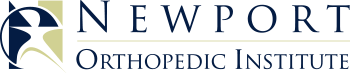 Orthopaedic  Surgery and Sports MedicineNewport Orthopedic Institute949.722.7038 OFFICE949.722.5038 FAXCA License: A129372POST-OPERATIVE INSTRUCTIONS – SHOULDER FRACTUREGENERAL INFORMATION:1.	Ice can be used around the clock for the first 2-3 days.  This will help reduce the swelling and minimize the pain.  2.	Your arm will be in a sling following surgery.  You will be in this sling for the next 4-6 weeks.  This includes sleeping with it on as well.  The most important factor about sling usage and position is comfort for you.  Adjust the sling so that it is most comfortable to you.  I will let you know the exact duration of sling usage at your follow-up visit.3.	You will meet a Physical Therapist after first clinic visit. They will instruct you in some exercises that you will begin doing right away.  They will also instruct you how to dress yourself and apply the sling.  These exercises should be done twice daily.  Avoid lifting objects with the arm.  You may write and type, but not drive.  Driving will commence at 4-6 weeks when the sling is removed4.	You may be more comfortable sleeping in a semi-seated position the first few nights following surgery.  Keep a pillow propped under the elbow and forearm for comfort.  If you have a recliner type of chair it might be beneficial.  If not that is fine too, but it would be helpful to sleep propped up with pillows behind your operated shoulder as well under your elbow and forearm.  This will reduce pulling on the suture lines.	 A prescription for pain medication will be prescribed for you.  You should avoid taking pain medications on an empty stomach as it will make you nauseous.DISCHARGE UNTIL POST-OP VISIT:       Ice the shoulder for 20-30 minutes at least 4 times per day for the first few days.    2.	Keep the dressing clean, and dry.3.	You may shower 96 hours after surgery but Do Not get the dressing wet.  Wrap your shoulder with plastic wrap and secure it with tape.  Dr. Dunphy will likely clear you to get the wound wet at the wound check visit 14 days postoperatively.4. 	You can remove your sling for short periods only when you are sitting in a chair not doing any activity.  However, your elbow must be supported by pillows. You must wear the sling if you are doing any activity, especially while you are in public places for the next 6 weeks.  5.	Formal physical therapy will usually begin after 4 weeks.  Dr. Dunphy will provide a detailed prescription for therapy when you come for your first postoperative check.6.	Do not drink alcoholic beverages or take illicit drugs when taking pain medications.7.	Return to work is determined on a case by case basis.8.	When dressing, put your operative arm in the sleeve first.  When getting undressed, take your operative arm out last.  Loose fitting, button-down shirts are recommended.In most states it is against the law to drive while your arm is in a sling.10.	First postoperative appointment is 10-14 days post-surgery.  An X-ray will be taken prior to this visit and the wound will be checked.